В Иркутской области увеличилось количество зарегистрированных договоров долевого участия в строительствеУправление Росреестра по Иркутской области сообщает, что в августе – сентябре 2023 года значительно выросло количество зарегистрированных Управлением договоров участия в долевом строительстве. Если в июне-июле их было 570-580 в месяц, то в августе было зарегистрировано 845, а в сентябре – уже 1495 договоров.Если сравнить с прошлым годом, то в сентябре 2022 года было зарегистрировано 376 договоров, а значит рост – 398 %, то есть по сравнению с сентябрем 2023 года - почти в 4 раза.В целом же ситуация по Иркутской области за последние годы следующая: в 2021 году зарегистрирован 5841 договор долевого участия, в 2022 году – 6082 договора. При этом за 9 месяцев 2023 года уже зарегистрировано 7305 договоров, то есть наблюдается значительный рост активности потребителей в этой сфере. Можно привести еще одно сравнение: за 3 квартала 2023 г. зарегистрировано на 62 % больше договоров, чем за те же 3 квартала 2022 года.По словам и.о. руководителя Управления Оксаны Викторовны Арсентьевой, значительный рост количества договоров долевого участия в строительстве, которые к нам поступают на государственную регистрацию, обусловлено как сезонностью, окончанием отпускного периода, так и экономическими факторами. Несмотря на рост нагрузки, все регистрационные действия проводятся Управлением вовремя, без задержек. При этом пакеты документов, поступающие в электронном виде, регистрируются в очень короткий срок – 1 рабочий день.Пресс-служба Управления Росреестра по Иркутской области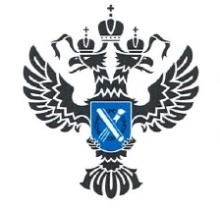 УПРАВЛЕНИЕ РОСРЕЕСТРАПО ИРКУТСКОЙ ОБЛАСТИ                   4 октября 2023 года                   4 октября 2023 года